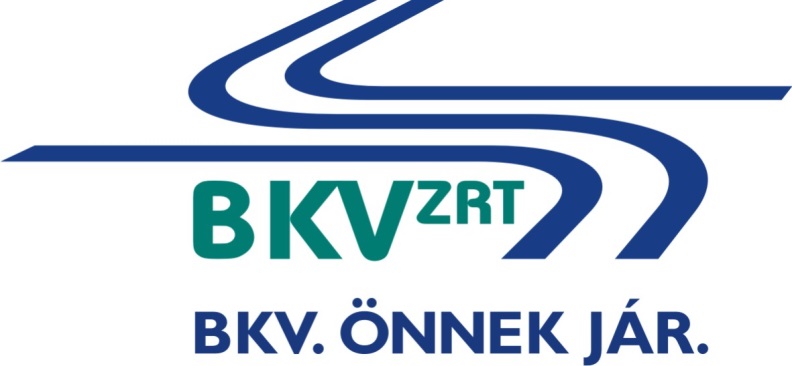 MB Citaro típusú autóbuszokhoz belső tér alkatrészek beszerzése(Eljárás száma: T-27/15)AJÁNLATI DOKUMENTÁCIÓ2015.A. 	ÁLTALÁNOS TUDNIVALÓKAz eljárás A Budapesti Közlekedési Zártkörűen Működő Részvénytársaság (BKV Zrt., a továbbiakban: Ajánlatkérő) nyílt eljárás keretében a jelen ajánlati dokumentációban meghatározott feltételek szerint kéri az ajánlatokat benyújtani az ajánlattevőktől.A jelen közbeszerzési eljárás lebonyolítására a Közbeszerzésekről szóló 2011. évi CVIII. törvény (továbbiakban: Kbt.) szabályai szerint kerül sor. A Kbt. vonatkozó rendelkezései abban az esetben is irányadóak, ha erre a jelen ajánlati dokumentáció külön nem tesz utalást.Az eljárás fajtája nyílt közbeszerzési eljárás.Az eljárásban nem lehet tárgyalni. Ajánlatkérő a benyújtott ajánlatokat tárgyalás nélkül, az abban leírt információk alapján bírálja el. Az ajánlattevőknek az ajánlattételi határidő lejártával egyidejűleg ajánlati kötöttsége keletkezik, amely azt jelenti, hogy az ajánlatot még az Ajánlatkérő hozzájárulásával sem lehet módosítani. A közbeszerzési eljárás tárgyának bemutatása Az Ajánlatkérő a megfelelő ajánlatok benyújtása érdekében az alábbiakban bemutatja a közbeszerzési eljárás tárgyát. Ajánlatkérő a felhívás II.2.1. pontjában meghatározta az eljárás tárgyát és mennyiségét az alábbiak szerint:MB Citaro típusú autóbuszokhoz belső tér alkatrészek beszerzése 
3 873 db/36 hónapA fentiekben meghatározott mennyiség(ek) a szerződés(ek) hatálya alatt -50%-kal változhatnak.A részletezést a jelen dokumentáció 2. számú melléklete tartalmazza. A mellékletben szerepelő mennyiségek a korábbi üzemeletetési tapasztalatok felhasználásával kerültek meghatározásra, ún. tapasztalati mennyiségek. A tapasztalati mennyiségek az ajánlatok megalapozott elbírálása érdekében, a nettó ajánlati összár meghatározásához kerültek megadásra, a szerződés keretében beszerzett mennyiségek ezen tapasztalati adatoktól eltérhetnek. Ajánlattevőnek az előzőek ismeretében kell benyújtania ajánlatát. A megkötésre kerülő szerződés mellékletében csak az egységárak kerülnek feltüntetésre. A szerződésben rögzítésre kerül a szerződés alapján felhasználható keretösszeg felső határa, mely a következők szerint kerül meghatározásra.A tapasztalati mennyiségek és a nyertes ajánlattevő által megajánlott egységárak szorzata a futamidő éveire az inflációs előjelzés  szerződésben meghatározott mértékével korrigálásra kerül. Ahol:CÉ = keretösszeg felső határami – az „i” termék minimális mennyisége 12 hónap alatt Mi – az „i” termék maximális  mennyisége 12 hónap alattFj - a Kormány vagy a KSH által a jövőbeli „j”-dik évre közzétett fogyasztói árindex (pl. 1,03) T – a szerződés futamidejének tervezett hossza években (pl. T= 3)ai – az „i” termék/szolgáltatás a nyertes ajánlatban szereplő egységáraA keretösszeget a szerződésben kerekítés nélkül kell rögzíteni.Ajánlattevőnek ajánlatában cégszerűen aláírtan kell nyilatkoznia az általa vállalt szállítási határidőről, amely nem lehet több, mint a beszerzési megrendelés kézhezvételétől számított 5 munkanap. a szerződés teljesítését, annak aláírásától számított 5 munkanapon belül meg tudja kezdeni.A szállítandó pótalkatrésznek és azok műszaki, minőségi, valamint működési paramétereinek egyenértékűnek kell lennie a gyártómű által az új termékre előírtakkal.A szerződés teljesítése során Ajánlatkérő a mellékletben szereplő tételeken felül kérheti egyéb, a beszerzés tárgyát képező tételek szállítását műszaki adatok/paraméterek alapján eltérő típusú autóbuszok tekintetében is.Kapcsolattartás az Ajánlatkérővel.3.1	Ajánlatkérőelérhetősége:BudapestiKözlekedésiZártkörűenMűködőRészvénytársaság(BKVZrt.)GazdaságiIgazgatóságBeszerzési Főosztály1072 Budapest, Akácfa utca 15.	Telefonszám:	(+36-1) 461-65-78	Faxszám:		(+36-1) 322-64-38	E-mailcím:		kozbeszerzes@bkv.huKiegészítő tájékoztatásAmennyiben az ajánlattevő - a megfelelő ajánlat benyújtása érdekében – az ajánlati felhívásban, illetve az ajánlati dokumentációban közölt információkkal kapcsolatosan kiegészítő (értelmező) tájékoztatást igényel, úgy kizárólag írásban- a kérdéssel érintett rész megjelölésével (pl. felhívás vagy dokumentáció melyik pontja, bekezdése stb.) -, a fenti 3.1. pontban megjelölt elérhetőségeken, az Ajánlatkérő 4.2 pontban rögzített válaszadási határidejét megelőző 4 nappal korábban (az ajánlattételi határidő lejárta előtt legkésőbb tíz nappal) megkeresheti az Ajánlatkérőt. Ajánlatkérő kéri, hogy az eljárás folyamán a kiegészítő tájékoztatás körében az Ajánlatkérő felé eljuttatott, írásos formában készült (szövegtartalmú) dokumentumokat az ajánlattevő minden esetben szerkeszthető MS Word formátumban is küldje meg, a kérdéses rész (mondat, bekezdés stb.) pontos meghatározása mellett (pl. ajánlati dokumentáció 4.1 pont második bekezdés).Ajánlatkérő a kiegészítő tájékoztatást írásban nyújtja, legkésőbb az ajánlattételi határidő lejárta előtt hat nappal. Ajánlatkérő a kiegészítő tájékoztatást (beleértve a kérdés ismertetését, a kérdező azonosítása nélkül) megküldi valamennyi olyan ajánlattevőnek, aki az ajánlati dokumentációt igazoltan átvette, illetve a Visszaigazoló adatlapot megküldte.Amennyiben Ajánlatkérő a dokumentáció rendelkezésre bocsátását követően észleli, hogy a dokumentáció valamely eleme eltér az ajánlati felhívástól vagy a Kbt-től, illetőleg a dokumentáció az ajánlati felhívás valamely elemével kapcsolatban a Kbt. 49.§ (4) bekezdésben foglaltakon túl többletelőírást tartalmaz, kiegészítő tájékoztatásban közli az ajánlattevőkkel, hogy a dokumentáció Ajánlatkérő által pontosan megjelölt eleme, előírása semmis.B.    AZ AJÁNLAT FORMAI KÖVETELMÉNYEIAz ajánlat formája Ajánlattevőnek 1 (egy) eredeti példányban, összefűzve kell benyújtania az ajánlatát. Az ajánlat oldalszámozására a jelen ajánlati dokumentáció 11.1 pontja irányadó. Ajánlatkérő kéri, hogy ajánlattevő a benyújtott, aláírt ajánlatot nem szerkeszthető (pl: pdf vagy jpeg formátumban), elektronikus adathordozón is szíveskedjen rendelkezésre bocsátani, a táblázatos word, illetve az excel állományokat szerkeszthető formában is. Az elektronikus adathordozón ajánlattevő nevét és az eljárás számát is szíveskedjenek feltüntetni.Ajánlatkérő összefűzésnek tekinti azt, ha az ajánlat lapjai egymáshoz rögzítve vannak és az ajánlat lapozható és azt roncsolás mentesen nem lehet szétszedni (történhet például összekapcsolással, zsinórral, ragasztással, stb.) Ha az ajánlat nincs összefűzve, illetőleg nem a dokumentáció jelen pontja szerinti módon van összefűzve, akkor - ha az érintett ajánlattevő a bontáson jelen van - az Ajánlatkérő felhívására, az Ajánlatkérő által rendelkezésre bocsátott anyagokkal elvégzi vagy kiegészíti az ajánlat összetűzését, ha nincs jelen, akkor az Ajánlatkérő két képviselője az ajánlatot a bontáson a fenti pont szerint összefűzi vagy az összetűzést kiegészíti.Az ajánlatot papíron kell benyújtani, géppel, vagy tintával kell írni. Az ajánlatban lévő, minden – az ajánlattevő vagy alvállalkozó, vagy az alkalmasság igazolásában résztvevő szervezet az általa készített - dokumentumot (nyilatkozatot) a végén alá kell írnia az adott gazdálkodó szervezetnél erre jogosult(ak)nak vagy olyan személynek, vagy személyeknek aki(k) erre a jogosult személy(ek)tõl írásos felhatalmazást kaptak. Az ajánlat nem tartalmazhat betoldásokat, törléseket, vagy átírásokat az ajánlattevő által elkövetett hibák szükséges korrekcióinak kivételével, amely esetben ezen korrekciókat az ajánlatot aláíró személynek, illetve személyeknek kézjegyükkel kell ellátniuk.Az ajánlat nyelveAz ajánlat és az annak részét képező valamennyi dokumentum, továbbá minden, az ajánlatkérő és az ajánlattevő között az ajánlattal kapcsolatban folytatott levelezés, illetve dokumentum nyelve a magyar.Az ajánlattevő nem magyar nyelven is becsatolhat dokumentumokat, de idegen nyelvű dokumentum, irat benyújtása esetén, az idegen nyelvű dokumentummal együtt annak felelős magyar nyelvű fordítása is benyújtandó. Felelős fordítás alatt az Ajánlatkérő az olyan fordítást érti, amely tekintetében az ajánlattevő képviseletére jogosult személy nyilatkozik, hogy az mindenben megfelel az eredeti szövegnek. A fordítás tartalmának helyességéért az ajánlattevő a felelős. Az ajánlat értelmezési szempontjából a magyar fordítás az irányadó. Az ajánlat csomagolásaAjánlattevőnek az ajánlatot borítékba vagycsomagolásbakellzárnia.A borítékot (csomagot) az alábbi minta szerint kell felcímkézni (vagy olyan felirattal ellátni, melyből egyértelműen kiderül Ajánlatkérő számára, hogy milyen számon, melyik tárgyban indított közbeszerzési eljárásban benyújtott ajánlat kerül benyújtásra, és mely időpontig nem bontható fel az ajánlat)Ha a boríték, csomag nincsen a fenti pontokban foglaltak szerint lezárva és megcímezve, akkor az Ajánlatkérő semmilyen felelősséget nem vállal az ajánlat téves helyre történő továbbításáért.Határidőre benyújtott ajánlatnak csak azok minősülnek, amelyek a felhívásban meghatározott határidőig az Ajánlatkérő által meghatározott irodába eljutnak. [Felhívjuk a figyelmet, hogy a benyújtás helye portaszolgálattal biztosított, ezért a portán való bejutás időt vehet igénybe, azonban határidőben benyújtott ajánlatnak csak az tekinthető, amely a felhívásban megjelölt irodában leadásra kerül az ajánlattételi határidő lejártának időpontjáig.] A késve beérkező ajánlat befogadására nincs lehetőség; azokat az Ajánlatkérő érdemi vizsgálat nélkül érvénytelenné köteles nyilvánítani. Az elkésett ajánlatokat – a közbeszerzési eljárás többi iratához hasonlóan – a Kbt. 34. § (2) bekezdésében meghatározott ideig Ajánlatkérő köteles megőrizni, ennek megfelelően az ajánlat visszaszolgáltatására nincs lehetőség.C. AZ AJÁNLAT ÖSSZEÁLLÍTÁSAAz ajánlat tartalmaAz ajánlattevőnek az ajánlati felhívásban, illetőleg az ajánlati dokumentációban meghatározott tartalmi és formai követelményeknek megfelelően kell az ajánlatát elkészítenie és benyújtania. Ajánlatkérő az ajánlattétel megkönnyítése érdekében jelen dokumentáció mellékleteiben dokumentummintákat bocsát az ajánlattevők rendelkezésére. Ajánlattevő ajánlatában a dokumentáció mintáitól eltérő, egyéb nyilatkozatokkal, igazolásokkal, stb. is teljesítheti az előírásokat, amennyiben a benyújtott dokumentumok a felhívásban és a dokumentációban foglalt követelményeknek megfelelnek.Az ajánlattevőnek a szerződés teljesítéséhez szükséges pénzügyi és gazdasági, valamint műszaki, illetőleg szakmai alkalmasságára vonatkozó nyilatkozatokat és igazolásokat az ajánlatban kell megadnia.Amennyiben az alkalmasság igazolására szolgáló dokumentum az alkalmassági minimum követelmények körében meghatározott értéket nem HUF-ban tartalmazza, azt az ajánlatkérő: a teljes árbevétel esetén a Magyar Nemzeti Bank által közzétett, a mérleg fordulónapján érvényes devizaárfolyamon HUF-ra átszámítva veszi figyelembe.  a referencia értéke esetén a teljesítés évére vonatkozóan a Magyar Nemzeti Bank által közzétett éves átlagos devizaárfolyamon, az aktuális naptári évre vonatkozóan a felhívás megjelenés napján közzétett devizaárfolyamon HUF-ra átszámítva veszi figyelembe.Amennyiben valamely devizát a Magyar Nemzeti Bank nem jegyez, az adott deviza az ajánlattevő letelepedése szerinti ország központi bankja által - az előző a) illetve b) pont szerinti időpontban - jegyzett euró ellenérték alapján kerül HUF-ra átszámításraAz ajánlat részeként benyújtandó igazolások, nyilatkozatok jegyzékeAz ajánlatnak – lehetőség szerint az alábbi sorrendben – tartalmaznia kell az alábbi dokumentumokat: TartalomjegyzékFelolvasólapAjánlati árak táblázataAjánlattételi nyilatkozatNyilatkozat az alvállalkozókról és a kapacitást rendelkezésre bocsátó szervezetekrőlA kizáró okok fenn nem állását igazoló nyilatkozat/irat(ok)Aláírási címpéldány/minta, meghatalmazásGazdasági és pénzügyi alkalmasságot igazoló iratokNyilatkozat az árbevételrőlMűszaki, illetve szakmai alkalmasságot igazoló iratokReferencia igazolás/nyilatkozatMinőségbiztosítási rendszer tanúsítványaAz ajánlott és szállítani kívánt termékek gyártójának és termékgyártói azonosító számának feltüntetéseKapacitásait rendelkezésre bocsátó szervezet nyilatkozata Közös ajánlatot tevők megállapodása (adott esetben)Üzleti titok körének meghatározása (külön mellékletben)Ajánlat elektronikus adathordozónA benyújtandó dokumentumok részletezése TartalomjegyzékOldalszámozással, amely teljes részletességgel mutatja, hogy az ajánlatban lévő dokumentumok mely oldalon találhatók meg úgy, hogy az esetleges hiánypótlási felhívásban vagy az ajánlatban szereplő nem egyértelmű kijelentésekkel kapcsolatos felvilágosítás-kérésben az iratok helye egyértelműen azonosítható legyen. Elegendő a szöveget vagy számokat vagy képet tartalmazó oldalakat számozni, az üres oldalakat nem kell, de lehet. A címlapot és hátlapot (ha vannak) nem kell, de lehet számozni.FelolvasólapA felolvasólapot az ajánlati dokumentáció 1. sz. melléklete szerint kitöltve kell az ajánlathoz csatolni. A felolvasólapban meg kell adni ajánlattevő nevét, székhelyét, cégjegyzékszámát, adószámát és a cégjegyzésre jogosult személy(ek) nevét. Közös ajánlattétel esetén, a felolvasólapon valamennyi ajánlattevő nevét, székhelyét és a cégjegyzésre jogosult személy nevét meg kell adni. Csak azoknak a cégjegyzésre jogosult személyeknek kell megadni a nevét, akik az ajánlatot aláírják, vagy meghatalmazást adtak az aláírásra. A kapcsolattartásra kijelölt személy és elérhetőségeinek meghatározásakor figyelemmel kell lenni arra, hogy az Ajánlatkérő az eljárás során kizárólag ezen elérhetőség(ek)re fogja küldeni a dokumentumokat. Ajánlati árak táblázataAjánlattevőnek az egyes beszerzésre kerülő termékekre vonatkozó nettó ajánlati egységárát az ajánlati dokumentáció 2. sz. mellékletét képező Ajánlati árak táblázat megfelelő kitöltésével kell megadnia. Az ajánlati árak táblázat kitöltésével ajánlattevőnek továbbá meg kell adnia. Ajánlattételi nyilatkozatAz ajánlattevőnek ki kell töltenie, cégszerűen alá kell írnia és az ajánlatban be kell nyújtania a 3. sz. melléklet szerinti Ajánlattételi nyilatkozatot.Ajánlattevőnek a Kbt. 60. § (5) bekezdése alapján nyilatkoznia kell, hogy a kis- és középvállalkozásokról, fejlődésük támogatásáról szóló törvény szerint mikro-, kis- vagy középvállalkozásnak minősül-e.Nyilatkozat az alvállalkozókról és a kapacitást rendelkezésre bocsátó szervezetekrőlAz ajánlatban meg kell jelölnia közbeszerzésnek azt a részét (részeit), amelynek teljesítéséhez ajánlattevő alvállalkozót kíván igénybe venni,az ezen részek tekintetében a közbeszerzés értékének tíz százalékát meghaladó mértékben igénybe venni kívánt alvállalkozókat, valamint a közbeszerzésnek azt a százalékos arányát, amelynek teljesítésében a megjelölt alvállalkozók közre fognak működni.amennyiben más szervezet (vagy személy) kapacitására támaszkodva kíván megfelelni ezt a szervezetet és az eljárást megindító felhívás vonatkozó pontjának megjelölésével azon alkalmassági követelményt (követelményeket), melynek igazolása érdekében ezen szervezet erőforrására (is) támaszkodik.A fenti adatokat a 4. számú melléklet kitöltésével kell megadni. Ha az ajánlattevő a fenti szervezetek közül egyiket sem veszi igénybe, a mellékletet akkor is csatolni kell az ajánlatához, és a táblázatok üresen hagyásával, kihúzással, vagy szövegesen jelezni kell ezen szervezetek mellőzését. Kizáró okok fenn nem állását igazoló okiratokAz ajánlattevőnek (közös ajánlattevőnek) az ajánlatban a 310/2011. (XII.23.) Korm. rendelet 2-10.§ szerint kell igazolnia, hogy nem tartozik a Kbt. 56.§ (1) bekezdés a)-k) pontjainak, a (2) bekezdésének hatálya alá. A Kbt. 56. § (1) bekezdés f) és i) pontjaiban meghatározott kizáró okok fenn nem állását ajánlattevő közjegyző vagy gazdasági, illetve szakmai kamara által hitelesített nyilatkozatának benyújtásával igazolja (5. számú melléklet). A Kbt. 56. § (1) bekezdés c) pontja tekintetében, amennyiben ajánlattevő nem minősül cégnek, a kizáró ok fenn nem állását közjegyző vagy gazdasági, ill. szakmai kamara által hitelesített nyilatkozat benyújtásával igazolja.A Kbt. 56. § (1) bekezdés k) pont kc) alpontja tekintetében, valamint a Kbt. 56. § (2) bekezdésére vonatkozóan a 310/2011. Korm. Rendelet 2. § ib) pontja és a 2. § j) pontjában meghatározottak szerint kell igazolni, hogy nem tartoznak a hivatkozott kizáró okok hatálya alá. Az 56. § (1) bekezdés kc) és az 56. § (2) bekezdés szerinti kizáró ok fenn nem állásának igazolására a 6. számú melléklet nyújt segítségetFolyamatban lévő változásbejegyzési eljárás esetében az ajánlathoz csatolni kell a cégbírósághoz benyújtott változásbejegyzési kérelmet és az annak érkezéséről a cégbíróság által megküldött igazolást.Amennyiben ajánlattevőnek tudomása van egyéb nyilvántartásról, mely a kizáró okok fenn nem állása tekintetében jelentőséggel bír, Ajánlatkérő kéri 310/2011. (XII.23.) Korm. rendelet 2.§ d) pontja, továbbá a 310/2011. (XII.23.) Korm. rendelet 20.§ (2) bekezdés szerinti elektronikus nyilvántartáson felüli, egyéb kizáró okok igazolására alkalmas, az előírt feltételeknek (hatósági, elektronikus, ingyenes) megfelelő nyilvántartások ajánlatban történő megjelölését.  A Kbt. 58.§ (3) bekezdése szerint ajánlattevő köteles nyilatkozni az ajánlatában, hogy a szerződés teljesítéséhez nem vesz igénybe a Kbt. 56. § (1) bekezdés szerinti kizáró okok hatálya alá eső alvállalkozót, valamint az általa alkalmasságának igazolására igénybe vett más szervezet nem tartozik a Kbt. 56. § (1) bekezdés a)-k) pontjaiban meghatározott kizáró okok hatálya alá. A nyilatkozatot az 7. számú melléklet kitöltésével kell megtenni. Ha az ajánlattevő nem vesz igénybe alvállalkozót, valamint az általa alkalmasságának igazolására igénybe vett más szervezetet akkor nem kell csatolni ezen mellékletet.A kizáró okok igazolásával kapcsolatban Magyarországon letelepedett gazdasági szereplők vonatozásában a Közbeszerzési Értesítő 2014/57. számában, 2014. május 16-án megjelent A Közbeszerzési Hatóság útmutatója a közbeszerzési eljárás során benyújtandó, kizáró okokkal kapcsolatos igazolásokról, nyilatkozatokról, nyilvántartásokról és adatokról a Magyarországon letelepedett gazdasági szereplők vonatkozásában tárgyú útmutató nyújt segítséget. Nem Magyarországon letelepedett gazdasági szereplők tekintetében a Közbeszerzési Értesítő 2013/5141. számában, 2013. november 29-én megjelent A Közbeszerzési Hatóság útmutatója a közbeszerzési eljárás során benyújtandó, kizáró okokkal kapcsolatos igazolásokról, nyilatkozatokról, nyilvántartásokról és adatokról az Európai Unióban és az Európai Gazdasági Térségben letelepedett gazdasági szereplők vonatkozásában tárgyú útmutató nyújt segítséget.Aláírási címpéldány/minta, meghatalmazásAz ajánlattevő, alvállalkozója és az alkalmasság igazolásában résztvevő más szervezet részéről egyszerű másolatban benyújtandó azoknak a cégjegyzésre jogosult személy(ek)nek az aláírási címpéldánya vagy aláírási mintája, akik az ajánlatot aláírják, az ajánlatban szereplő egy dokumentumot aláírnak vagy meghatalmazást adtak az aláírásra. Pénzügyi - gazdasági alkalmasságot igazoló iratokAz ajánlati felhívás III.2.2) pontja szerinti, az árbevételről szóló nyilatkozat a 8. számú melléklet szerint.Az előírt alkalmassági követelményeknek közös ajánlattevők együttesen is megfelelhetnek, illetve azon követelményeknek, amelyek értelemszerűen kizárólag egyenként vonatkoztathatóak a gazdasági szereplőkre, elegendő, ha közülük egy felel meg.Az előírt alkalmassági követelményeknek ajánlattevő bármely más szervezet (vagy személy) kapacitására támaszkodva is megfelelhet, a közöttük fennálló kapcsolat jogi jellegétől függetlenül. Ebben az esetben meg kell jelölni az ajánlatban ezt a szervezetet és az eljárást megindító felhívás vonatkozó pontjának megjelölésével azon alkalmassági követelményt (követelményeket), melynek igazolása érdekében ajánlattevő ezen szervezet erőforrására (is) támaszkodik. A kapacitásait rendelkezésre bocsátó szervezet az előírt igazolási módokkal azonos módon köteles igazolni az adott alkalmassági feltételnek történő megfelelést, továbbá köteles nyilatkozni, hogy a szerződés teljesítéséhez szükséges erőforrások rendelkezésre állnak majd a szerződés teljesítésének időtartama alatt.Ajánlattevő az alkalmasság igazolása során az előzőek szerint más szervezet kapacitására a következő esetekben támaszkodhat:ha az alkalmasság igazolásakor bemutatott, más szervezet által rendelkezésre bocsátott erőforrásokat a szerződés teljesítése során ténylegesen igénybe fogja venni és ennek módjáról nyilatkozik, ilyen nyilatkozatnak tekintendő az is, ha a szervezet alvállalkozóként megjelölésre került, vagyha az adott alkalmassági követelmények nem a teljesítéskor ténylegesen rendelkezésre bocsátható erőforrásokra vonatkoznak akkor be kell nyújtani azon szervezet nyilatkozatát, amelynek adatait az ajánlattevő az alkalmasság igazolásához felhasználja, hogy tudomásul veszi, hogy a Ptk. 6:419. §-ában foglaltak szerint kezesként felel az ajánlatkérőt az ajánlattevő teljesítésének elmaradásával vagy hibás teljesítésével összefüggésben ért kár megtérítéséért.Műszaki- szakmai alkalmasságot igazoló iratokA referenciák ismertetését a 310/2011. (XII.23.) Korm. rendelet 16 § (1) bekezdésében foglaltaknak megfelelően kell elvégezni:Ha a szerződést kötő másik fél nem a Kbt. 6.§ (1) bekezdésének a)-c) pontja szerinti szervezet, illetve nem magyarországi szervezet esetében olyan szervezet, amely a 2004/18/EK európai parlamenti és tanácsi irányelv alapján nem minősül ajánlatkérőnek, akkor az általa adott igazolással vagy attól függően, hogy kinek a teljesítését igazolja a referencia, az ajánlattevő, vagy az alkalmassági igazolásában részt vevő más szervezet nyilatkozatával.Ha a szerződést kötő másik fél a Kbt. 6.§ (1) bekezdésének a)-c) pontja szerinti szervezet, illetve nem magyarországi szervezet esetében olyan szervezet, amely a 2004/18/EK európai parlamenti és tanácsi irányelv alapján ajánlatkérőnek minősül, akkor az általa kiadott vagy aláírt igazolással.A fentiek szerinti nyilatkozatot legalább a 9 számú melléklet, vagy az abban szereplő adatokat tartalmazó dokumentum kitöltésével kell teljesíteni.A fentiek szerinti igazolást legalább a 10. számú mellékletet képező mintában szereplő adatokat tartalmazó, a szerződést kötő másik fél által kiadott vagy aláírt igazolás kitöltésével kell teljesíteni.Az igazolásban vagy nyilatkozatban legalább az alábbi adatokat kell megjelölni:a teljesítés ideje;a szerződéskötő másik fél;a szállítás/forgalmazás tárgyaaz ellenszolgáltatás összege, vagy a korábbi teljesítés mennyiségére utaló más adat megjelölése (amennyiben a referenciát több társaság teljesítette, az ellenszolgáltatás vagy más mennyiségi adat megadása során kizárólag a saját részesedését kell feltüntetni);a teljesítésének igazolására jogosult személy neve, elérhetősége;nyilatkozat, hogy a teljesítés az előírásoknak és a szerződésnek megfelelően történt-eA referencianyilatkozatnak/igazolásnak olyan részletezettségűnek kell lennie, melyből az alkalmasságnak való megfelelés megállapítható.Ajánlattevőnek csatolnia kell a 310/2011. (XII. 23.) Korm. rendelet 15. § (1) b) bekezdés szerint az alkatrészek gyártójánál működő ISO 9001 szabvány szerinti minőségbiztosítási rendszerének, vagy ezzel egyenértékű, bármely nemzeti rendszerben akkreditált szervezettől származó tanúsítvány egyszerű másolati példányát, vagy a minőségbiztosítási rendszer kiépítésére tett intézkedéseinek igazolását. Ennek hiányában egy évnél nem régebbi, akkreditált vizsgáló intézménytől származó ellenőrzési jelentés csatolása szükséges.Ajánlattevőnek ajánlatában a 310/2011 (XII.23.) Korm. rendelet 15. § (1) bekezdés d) pontja alapján valamennyi termék mellett fel kell tüntetnie az ajánlott és szállítani kívánt termékek gyártóját és termékgyártói azonosító számát.Az előírt alkalmassági követelményeknek a közös ajánlattevők együttesen is megfelelhetnek.Az előírt alkalmassági követelményeknek ajánlattevő bármely más szervezet (vagy személy) kapacitására támaszkodva is megfelelhet, a közöttük fennálló kapcsolat jogi jellegétől függetlenül. Ebben az esetben meg kell jelölni az ajánlatban ezt a szervezetet és az eljárást megindító felhívás vonatkozó pontjának megjelölésével azon alkalmassági követelményt (követelményeket), melynek igazolása érdekében ajánlattevő ezen szervezet erőforrására (is) támaszkodik. A kapacitásait rendelkezésre bocsátó szervezet az előírt igazolási módokkal azonos módon köteles igazolni az adott alkalmassági feltételnek történő megfelelést, továbbá köteles nyilatkozni, hogy a szerződés teljesítéséhez szükséges erőforrások rendelkezésre állnak majd a szerződés teljesítésének időtartama alatt.Ajánlattevő az alkalmasság igazolása során az előzőek szerint más szervezet kapacitására a következő esetekben támaszkodhat:ha az alkalmasság igazolásakor bemutatott, más szervezet által rendelkezésre bocsátott erőforrásokat a szerződés teljesítése során ténylegesen igénybe fogja venni és ennek módjáról nyilatkozik, ilyen nyilatkozatnak tekintendő az is, ha a szervezet alvállalkozóként megjelölésre került, vagyha az alkalmassági követelmény korábbi szállítások, szolgáltatások vagy építési beruházások teljesítésére vonatkozik, az ajánlattevő nyilatkozik arról, hogy milyen módon vonja be a teljesítés során azt a szervezetet, amelynek adatait az alkalmasság igazolásához felhasználja, amely lehetővé teszi e más szervezet szakmai tapasztalatának felhasználását a szerződés teljesítése során.Kapacitásait rendelkezésre bocsátó szervezet nyilatkozataAz előírt alkalmassági követelményeknek ajánlattevő bármely más szervezet (vagy személy) kapacitására támaszkodva is megfelelhet, a közöttük fennálló kapcsolat jogi jellegétől függetlenül.  A kapacitásait rendelkezésre bocsátó szervezet az előírt igazolási módokkal azonos módon köteles igazolni az adott alkalmassági feltételnek történő megfelelést, továbbá köteles nyilatkozni, hogy a szerződés teljesítéséhez szükséges erőforrások rendelkezésre állnak majd a szerződés teljesítésének időtartama alatt. Közös ajánlatot benyújtók megállapodásaKözös ajánlattétel esetén csatolni kell az ajánlattevők megállapodását, melynek minimálisan tartalmaznia kell nyilatkozatukat arról, hogy a szerződés szerinti teljesítésért egyetemleges kötelezettséget és felelősséget vállalnak, a közös ajánlattal összefüggő, egymás közötti jogaikat és kötelezettségeiket, továbbá a képviselő cég megjelölését és meghatalmazásának körét.Üzleti titok körének meghatározásaAz ajánlattevő és a részvételre jelentkező az ajánlatában, illetve a részvételi jelentkezésben, valamint a 69–70. § szerinti indokolásban elkülönített módon elhelyezett, üzleti titkot (ide értve a védett ismeretet is) [Ptk. 2:47. §] tartalmazó iratok nyilvánosságra hozatalát megtilthatja. Az üzleti titkot tartalmazó iratokat úgy kell elkészíteni, hogy azok az információs önrendelkezési jogról és az információszabadságról szóló 2011. évi CXII. törvény 27. § (3) bekezdésére figyelemmel kizárólag olyan információkat tartalmazzanak, amelyek nyilvánosságra hozatala az üzleti tevékenység végzése szempontjából aránytalan sérelmet okozna, továbbá ne tartalmazzanak a (2)–(3) bekezdés szerinti elemeket.Az ajánlattevő nem tilthatja meg nevének, címének (székhelyének, lakóhelyének), valamint olyan ténynek, információnak, megoldásnak vagy adatnak (a továbbiakban együtt: adat) a nyilvánosságra hozatalát, amely a 71. § szerinti értékelési szempont alapján értékelésre kerül, de az ezek alapjául szolgáló – a (3) bekezdés hatálya alá nem tartozó – részinformációk, alapadatok (így különösen az árazott költségvetés) nyilvánosságra hozatalát megtilthatja.Nem korlátozható vagy nem tiltható meg üzleti titokra hivatkozással olyan adat nyilvánosságra hozatala, amely a közérdekű adatok nyilvánosságára és a közérdekből nyilvános adatra vonatkozó, külön törvényben meghatározott adatszolgáltatási és tájékoztatási kötelezettség alá esik. A közbeszerzési eljárás alapján megkötött szerződés engedményezést kizáró rendelkezése nem minősül üzleti titoknak.Ajánlattevőnek a Kbt. 80. §-ára, valamint arra figyelemmel kell meghatároznia az üzleti titok körét, hogy az ajánlatkérő köteles a közbeszerzési eljárás alapján megkötött szerződést honlapján közzétenni.D. AZ AJÁNLATOK ELBÍRÁLÁSAA bírálati szempont(ok) Az ajánlatkérő a beérkező ajánlatokat a Kbt. 71.§ (2) bekezdés a) pontja alapján a legalacsonyabb összegű ellenszolgáltatás bírálati szempontja alapján bírálja el.Az ajánlati összárat ÁFA nélkül) a Felolvasólap megfelelő sorainak kitöltésével kell megadni.Az ajánlati árakat magyar forintban (HUF) kérjük megadni.Az ajánlattevőnek az egyes termékekre vonatkozó ÁFA nélküli ajánlati egységárakat a 2. melléklet kitöltésével kell megadnia.A kitöltendő Excel formátumú tételes listában feltüntetett értékek (tapasztalati mennyiségek) az ajánlati összár meghatározásához kerültek megadásra.A tapasztalati mennyiségek oszlop után található egységár oszlopot kell kitölteni, majd soronként az adott tételre vonatkozó mennyiségekkel összeszorozva az adott tételre vonatkozó összesen árat, a szorzatok összegét kell az összesítő sorban megjeleníteni, amelyet nettó ajánlati összárként a felolvasó lapon is fel kell tüntetni.Felhívjuk ajánlattevők figyelmét, hogy ajánlatot minden tételre vonatkozóan kötelező adni, ennek elmulasztása az ajánlat érvénytelenségét vonja maga után!A megajánlott részekre vonatkozóan kitöltött, az egységárakat feltüntető Excel formátumú táblázatot nyomtatott és elektronikus (CD, DVD, pendrive) formátumban is csatolni kell az ajánlathoz. Eltérés esetén a nyomatott formátum az irányadó!Az egységáraknak tartalmazniuk kell a szerződésszerű teljesítéshez szükséges valamennyi járulékos költséget – ideértve a fuvarozás, tárolás, rakodás, szakmunka-, segédmunka díjait és szükséges géphasználati díjakat, a felhasznált anyag és hatósági engedélyek költségeit is -, valamint a különféle vámköltséget és adókat. A nettó árak ÁFÁ-t nem tartalmaznak.Az Ajánlatkérő a szerződés megkötésétől számított 12 hónap időtartamra fix árak meghatározását kéri. Az árak a szerződés teljesítése során, 12 hónap elteltét követően legfeljebb a KSH által kiadott inflációs ráta 80%-ának megfelelő mértékű áremeléssel módosulhatnak. MELLÉKLETEK1. sz. melléklet:FELOLVASÓLAP sz. melléklet:Ajánlati árak táblázat3. sz. melléklet:AJÁNLATTÉTELI NYILATKOZAT 4. sz. melléklet:az alvállalkozók és KAPACITÁSAIT RENDELKEZÉSRE BOCSÁTÓ szervezetek megjelölése5. sz. melléklet:Nyilatkozat a kizáró okok fenn nem állásáról6. sz. melléklet:NYILATKOZAT a Kbt. 56. § (1) kc) és (2) bekezdésében foglaltakról7. sz. melléklet:Nyilatkozat a kizáró okok fenn nem állásáról Az alvállalkozók és KAPACITÁSAIT RENDELKEZÉSRE BOCSÁTÓ szervezetek vonatkozásában 8. sz. melléklet:nYILATKOZAT az árbevételről9. sz. mellékletREFERENCIanyilatkozat10. sz. melléklet:REFERENCIA IGAZOLÁS11. sz. melléklet:VISSZAIGAZOLÓ ADATLAP12. sz. melléklet:műszaki leírás13. sz. melléklet:SZERZŐDÉSTERVEZETsz. mellékletFELOLVASÓLAPAjánlattevő adatai:Neve:	Székhelye:	Cégjegyzékszáma: ……………………………………………………………..Adószáma: ……………………………………………………………………..Cégjegyzésre jogosult személy neve:	Jelen eljárásban kapcsolattartásra kijelölt személy/szervezetNeve, titulusa: 	telefonszáma: 	fax: 	e-mail: 	Közös ajánlattétel esetén az ajánlatban részes cégek neve:Neve:	Székhelye:	Cégjegyzékszáma: ……………………………………………………………..Adószáma: ……………………………………………………………………..Cégjegyzésre jogosult személy neve:	Neve:	Székhelye:	Cégjegyzékszáma: ……………………………………………………………..Adószáma: ……………………………………………………………………..Cégjegyzésre jogosult személy neve:	Bírálati szempont szerinti elem:………………….., 2015.  év ………….. ……	Név3. sz. mellékletAJÁNLATTÉTELI NYILATKOZATAlulírott ................................., mint a(z) ...................................................... képviseletére jogosult személy nyilatkozom, hogyazajánlatifelhívásban,azajánlatidokumentációban és annak valamennyi mellékletében, a szerződéstervezetben, valamintaz ajánlatkérőáltalesetlegesentettpontosításokbanéskiegészítésekben, kiegészítőtájékoztatásbanfoglaltfeltételeketmindenbentudomásulvettükéselfogadjuk, a szerződés megkötésére és teljesítésére vállalkozunk a Felolvasólapon megadott ellenszolgáltatás ellenében.A beszerzésre kerülő termékek szállítási határideje ….. munkanap. A szerződés teljesítését, annak aláírásától számított 5 munkanapon belül megkezdem, és az ajánlatkérő által kért mennyiségben és ütemezésben teljesítem.a beszerzésre kerülő termékekre 12 hónap, kilométer-korlátozás nélküli jótállást vállalok.cégünk a kis- és középvállalkozásokról, fejlődésük támogatásáról szóló törvény szerint:mikrovállalkozáskisvállalkozásközépvállalkozásnem tartozik a törvény hatálya alá.*…………, 2015. év …hó….nap		………………………………..	Név* a megfelelő válasz aláhúzandó4. sz. mellékletaz alvállalkozók és KAPACITÁSaiT RENDELKEZÉSRE BOCSÁTÓ szervezetek megjelölése…………, 2015. év 	……….. hó …….. nap.	Név5. sz. mellékletNyilatkozat a kizáró okok fenn nem állásárólAlulírott ................................., mint a(z) ...................................................... képviseletére jogosult személy nyilatkozom, hogy társaságunkkal szemben nem állnak fenn a közbeszerzésekről szóló törvény 56.§ (1) bekezdés f) és i) pontjaiban foglalt kizáró okok, melyek szerint közbeszerzési eljárásban nem lehet ajánlattevő, alvállalkozó és nem vehet részt az alkalmasság igazolásában olyan gazdasági szereplő, aki56. § (1)f) korábbi – három évnél nem régebben lezárult – közbeszerzési eljárásban hamis adatot szolgáltatott és ezért az eljárásból kizárták, vagy a hamis adat szolgáltatását jogerősen megállapították, a jogerősen megállapított időtartam végéig;i)16 korábbi közbeszerzési eljárás eredményeként 2010. szeptember 15-ét követően kötött szerződésével kapcsolatban az alvállalkozója felé fennálló (vég- vagy részszámlából fakadó) két éven belül született jogerős és végrehajtható közigazgatási, vagy bírósági határozatban megállapított fizetési kötelezettsége 10%-ot meghaladó részét, az ilyen határozatban megállapított fizetési határidőn belül nem teljesítette, annak ellenére, hogy az ajánlatkérőként szerződést kötő fél a részére határidőben fizetett;…………, 2015. év …hó….nap	………………………………..	Név6. sz. mellékletnYILATKOZATa Kbt. 56. § (1) kc) és (2) bekezdésében foglaltakrólAlulírott ................................., mint a(z) ...................................................... képviseletére jogosult személy nyilatkozom, a Kbt. 56. § (1) bekezdés kc) alpontja tekintetében kijelentjük, hogy az általunk képviselt vállalkozás olyan társaságnak minősül, melyet nem jegyeznek szabályozott tőzsdén.Kijelentjük, hogy az általunk képviselt társaságban az alábbi – pénzmosás és a terrorizmus finanszírozása megelőzéséről és megakadályozásáról szóló 2007. évi CXXXVI. törvény 3. § r) pontja szerinti definiált – tényleges tulajdonosok* rendelkeznek tulajdonosi részesedéssel:Kijelentjük, hogy az általunk képviselt társasággal szemben nem állnak fenn a Kbt. 56. § (2) bekezdésében meghatározott kizáró okok, továbbá, hogy társaságunkban az alábbiakban megjelölt jogi személy vagy jogi személyiséggel nem rendelkező szervezetek rendelkeznek 25%-ot meghaladó részesedéssel.Fent megjelölt szervezetek vonatkozásában a Kbt. 56. § (2) bekezdésében meghatározott kizáró ok nem áll fenn.…………, 2015. év …hó….nap	………………………………..	Név*a pénzmosás és a terrorizmus finanszírozása megelőzéséről és megakadályozásáról szóló 2007. évi CXXXVI. törvény 3. § r) pontja szerinti definiált – tényleges tulajdonosr) tényleges tulajdonos:ra) az a természetes személy, aki jogi személyben vagy jogi személyiséggel nem rendelkező szervezetben közvetlenül vagy – a Polgári Törvénykönyvről szóló 2013. évi V. törvény (a továbbiakban: Ptk.) 8:2. § (4) bekezdésében meghatározott módon – közvetve a szavazati jogok vagy a tulajdoni hányad legalább huszonöt százalékával rendelkezik, ha a jogi személy vagy jogi személyiséggel nem rendelkező szervezet nem a szabályozott piacon jegyzett társaság, amelyre a közösségi jogi szabályozással vagy azzal egyenértékű nemzetközi előírásokkal összhangban lévő közzétételi követelmények vonatkoznak,rb) az a természetes személy, aki jogi személyben vagy jogi személyiséggel nem rendelkező szervezetben – a Ptk. 8:2. § (2) bekezdésében meghatározott – meghatározó befolyással rendelkezik,rc) az a természetes személy, akinek megbízásából valamely ügyleti megbízást végrehajtanak,rd) alapítványok esetében az a természetes személy,1. aki az alapítvány vagyona legalább huszonöt százalékának a kedvezményezettje, ha a leendő kedvezményezetteket már meghatározták,2. akinek érdekében az alapítványt létrehozták, illetve működtetik, ha a kedvezményezetteket még nem határozták meg, vagy3. aki tagja az alapítvány kezelő szervének, vagy meghatározó befolyást gyakorol az alapítvány vagyonának legalább huszonöt százaléka felett, illetve az alapítvány képviseletében eljár, továbbáre) az ra)-rb) alpontokban meghatározott természetes személy hiányában a jogi személy vagy jogi személyiséggel nem rendelkező szervezet vezető tisztségviselője;7. sz. mellékletNyilatkozat a kizáró okok fenn nem állásáról Az alvállalkozók, ALKALMASSÁG IGAZOLÁSÁRA IGÉNYBE VETT MÁS SZERVEZET vonatkozásábanAlulírott ................................., mint a(z) ...................................................... képviseletére jogosult személy nyilatkozom, hogy a szerződés teljesítéséhez nem veszünk igénybe a Kbt. 56. § (1) bekezdés a)-k) pontjaiban meghatározott kizáró okok hatálya alá eső alvállalkozót, valamint az általunk az alkalmasság igazolására igénybe vett más szervezet nem tartozik a Kbt. 56. § (1) bekezdés a)-k) pontjaiban meghatározott kizáró okok hatálya alá.…………, 2015. év …hó….nap		………………………………..	Név8. sz. mellékletnYILATKOZAT az árbevételrőlAlulírott ................................., mint a(z) ...................................................... képviseletére jogosult személy nyilatkozom, hogy társaságunk általános forgalmi adó nélkül számított árbevétele az alábbiak szerint alakult: …………, 2015. év …hó….nap	………………………………..	Név9. sz. mellékletReferencianyilatkozat…………, 2015. év …hó….nap	………………………………..	Név10. sz. mellékletREFERENCIA IGAZOLÁS(Referenciát adó által töltendő ki!)A referencia igazolást kiállító szervezet megnevezése: 	A referencia igazolást kiállító személyneve: 	beosztása: 	elérhetősége: 	A szállítást teljesítő cég megnevezése: 	A teljesítés adatai:A tárgya: 	A teljesítés ideje: 	A teljesítés helye: 	Az ellenszolgáltatás összege: 	évek szerinti bontásban:200….: 	200….: 	200….: 	200….: 	200….: 	200….: 	A teljesített mennyiség: 	évek szerinti bontásban:200….: 	200….: 	200.: 	200….: 	200….: 	200….: 	Nyilatkozat, hogy a teljesítés az előírásoknak és a szerződésnek megfelelően történt-e:……………, 2015. év 	………….… hó 	 …..nap.     	Név	(a referenciát kiállító részéről)11. sz. mellékletVISSZAIGAZOLÓ ADATLAPaz ajánlati dokumentáció letöltésérőlAlulírott ……………………………………… (cég neve) …………………………… (címe) ezen visszaigazolás BKV Zrt. Gazdasági Igazgatóság, Beszerzési Főosztály részére történő megküldésével igazolom, hogy az „MB Citaro típusú autóbuszokhoz belső tér alkatrészek beszerzése” (BKV Zrt. T-27/15) tárgyú közbeszerzési eljárásban az ajánlati dokumentációt az Ajánlatkérő honlapjáról letöltöttük.Kapcsolattartó személy neve: ……………………………………………………………Beosztása: ………………………………………………………………………………..Postai címe: ………………………………………………………………………………Telefax:……………………………………………………………………………………Telefon: …………………………………………………………………………………..E-mail: …………………………………………………………………………………………………….., 2015. …………..hó …………..nap ..............................................aláírás12. számú mellékletMŰSZAKI LEÍRÁS13. számú mellékletSZERZŐDÉSTERVEZETCím: BKV Zrt. Gazdasági Igazgatóság, Beszerzési FőosztályBeszerzés Irányítási Osztály1072 Budapest, Akácfa utca 15. III. emelet B303b-as szobaAjánlat az„MB Citaro típusú autóbuszokhoz belső tér alkatrészek beszerzése”tárgyú ajánlati felhívásra.Ajánlati felhívás száma: BKV Zrt. T-27/15.TILOS FELBONTANI 2015. október  21 én 10.00 óra ELŐTT!Ajánlati összár Ft/12 hónapMB Citaro típusú autóbuszokhoz belső tér alkatrészek:A szerződés teljesítéséhez a közbeszerzés értékének 10 %-át meghaladó mértékben igénybe venni kívánt alvállalkozók neve és székhelyeA közbeszerzésnek a közreműködésével érintett rész(ek) megnevezéseA közbeszerzésnek a közreműködésével érintett rész(ek) %-os aránya1.2.Kapacitásait rendelkezésre bocsátó szervezet neve és székhelyeAzon alkalmassági minimum követelményt (követelményeket), melynek igazolása érdekében az ajánlattevő ezen szervezet kapacitásaira (is) támaszkodik (felhívás vonatkozó pontjának megjelölésével) 1.2.A közbeszerzésnek azon részei(nek) megnevezése, melyek teljesítéséhez a közbeszerzés értékének 10 %-át meg nem haladó mértékben alvállalkozók kerülnek igénybe vételreA közbeszerzés értékének tíz %-át nem meghaladó mértékben igénybe venni kívánt alvállalkozó neve és címe (amennyiben az alkalmassági követelményeknek vele együttesen kíván megfelelni) 1.2.NévLakcím25%-ot meghaladó mértékben tulajdoni résszel vagy szavazati joggal rendelkező szervezet neve25%-ot meghaladó mértékben tulajdoni résszel vagy szavazati joggal rendelkező szervezet címeÉvTeljes árbevétel (Ft)2012.20132014Teljesítés ideje
(év)Szerződést kötő másik fél megnevezéseSzállítás tárgya, mennyiségeEllen-szolgáltatás összege (évenkénti bontásban)Nyilatkozat, hogy a teljesítés az előírásoknak és a szerződésnek megfelelően történt-eA referenciát igazoló személy neve, elérhetősége